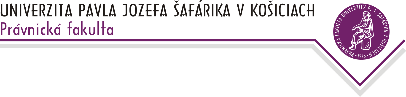 Katedra finančného práva, daňového práva a ekonómieProf. h. c. prof. JUDr. Vladimír Babčák, CSc. - vedúci katedryKONZULTAČNÉ  HODINYLetný semester  ak. roka 2018/20191Prof. h.c. prof. JUDr. Vladimír Babčák, CSc.Prof. h.c. prof. JUDr. Vladimír Babčák, CSc.Pondelok08,00 – 10,002Prof. h.c. doc. JUDr. Mária Bujňáková, CSc.Prof. h.c. doc. JUDr. Mária Bujňáková, CSc.Pondelok09,00 – 11,003doc. JUDr. Karin Cakoci, PhD.doc. JUDr. Karin Cakoci, PhD.Pondelok08,00 – 09,30Štvrtok08,00 – 09,304doc. JUDr. Miroslav Štrkolec, PhD.doc. JUDr. Miroslav Štrkolec, PhD.Pondelok10,00 – 11,30Utorok08,00 – 09,305Ing. Karolína Červená, PhD.Ing. Karolína Červená, PhD.Utorok10,00 – 11,30Streda13,00 – 14,3066JUDr. Jozef Sábo, PhD.Utorok11,30 – 13,00JUDr. Jozef Sábo, PhD.Štvrtok09,45 – 11,15